InleidingOp dinsdag 11 oktober 2022 vieren scholen, organisaties en bedrijven in heel Nederland de Dag van de Duitse taal. Sinds 2012 roept de Actiegroep Duits elk jaar deze dag uit om het belang van de Duitse taal voor Nederland te benadrukken. Het thema van dit jaar is ‘Reisen’. In deze opdracht komen jullie meer te weten over Duitsland, Oostenrijk en Zwitserland als reisbestemming.Reisen nach Deutschland, nach Österreich und in die SchweizIm Jahr 2022 haben 33% der Niederländer Urlaub* in Deutschland gemacht. Noch einmal 10% waren in Österreich und 3% in der Schweiz. Deutschsprachige Länder sind schon seit Jahren ein beliebtes Urlaubsziel**.Quelle: https://www.nritmedia.nl/kennisbank*der Urlaub = de vakantie **das Urlaubsziel = de vakantiebestemming1 Welche Orte und Regionen kennt ihr?Ergänzt zu zweit (oder in Vierergruppen) die Tabelle auf Deutsch: Welche Orte und Regionen in Deutschland, Österreich und der Schweiz kennt ihr? Und was kann man dort machen? 2 Was ist was?Du siehst sechs Fotos von bekannten Urlaubszielen. Wie heißen sie? Verbinde das Foto mit dem richtigen Namen. Suche im Internet, wenn du Hilfe brauchst.3 Bist du neugierig geworden?In Deutschland, Österreich und der Schweiz gibt es noch viel mehr zu sehen. Arbeitet zu zweit. Wählt zwei Sehenswürdigkeiten* aus. Sucht im Internet nach den Antworten und ergänzt die Tabelle auf Deutsch:* Sehenswürdigkeiten = bezienswaardigheden4 Präsentiert kurz auf Deutsch eine der Sehenswürdigkeiten in Vierergruppen aneinander. Ort/RegionAktivitätBeispiel: Nordsee (D)schwimmen, wandern, Fahrrad fahren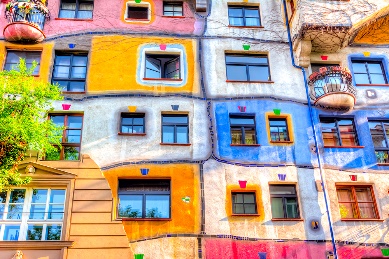 Seebrücke in Selin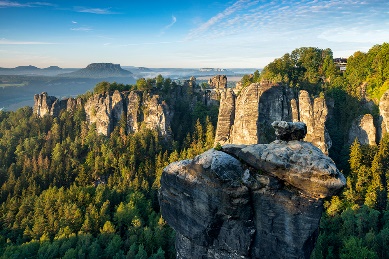 Elbsandsteingebirge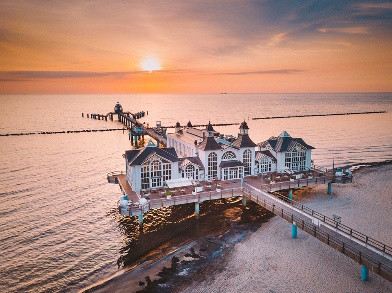 Fernsehturm in Berlin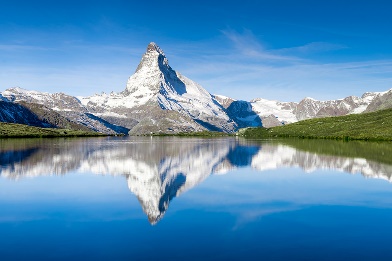 Oktoberfest in München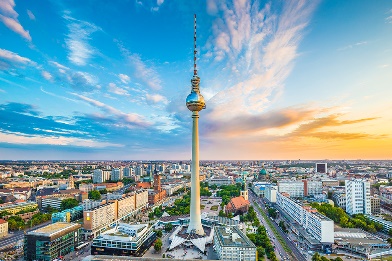 Matterhorn in der Schweiz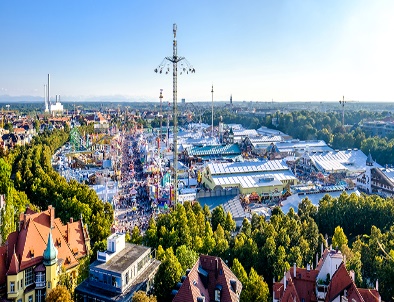 Hundertwasserhaus in WienSpeicherstadtSankt AntonBodenseeZugspitzeSchloss SanssouciLuzernKarl’s ErdbeerhofGollensteinLüneburger HeideHeide-Park SoltauHaithabuQuedlinburgEuropa-Park RustHallstattBergpark Kassel1 _________________2 _________________1. Wo liegt es? (Land + Lage/Windrichtung)2. Was ist es?(Stadt, Museum, Park ...)3. Was kann man machen? (Aktivitäten)4. Möchtest du es besuchen?(Ja/Nein, warum?)5. Foto